INDICAÇÃO Nº 3300/2018Indica ao Poder Executivo Municipal operação ‘tapa-buracos” na Avenida Lázaro Gonçalves de Oliveira, defronte ao Nº 94, no bairro Parque Residencial do Lago. Excelentíssimo Senhor Prefeito Municipal, Nos termos do Art. 108 do Regimento Interno desta Casa de Leis, dirijo-me a Vossa Excelência para sugerir que, por intermédio do Setor competente, seja executada operação “tapa-buracos” na Avenida Lázaro Gonçalves de Oliveira, defronte ao Nº 94, no bairro Parque Residencial do Lago, neste município. Justificativa:Conforme visita realizada “in loco”, este vereador pôde constatar o estado de degradação da malha asfáltica da referida via pública, fato este que prejudica as condições de tráfego e potencializa a ocorrência de acidentes, bem como o surgimento de avarias nos veículos automotores que por esta via diariamente trafegam. Plenário “Dr. Tancredo Neves”, em 21 de maio de 2.018.Edivaldo Silva MeiraVereador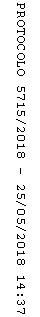 